ΣΧΟΛΗ ΓΕΩΠΟΝΙΚΩΝ ΕΠΙΣΤΗΜΩΝ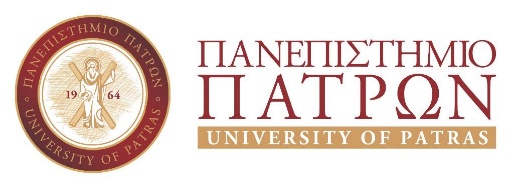 ΤΜΗΜΑ ΑΛΙΕΙΑΣ ΚΑΙ ΥΔΑΤΟΚΑΛΛΙΕΡΓΕΙΩΝΝέα  κτήρια  30200, ΜεσολόγγιΔΗΛΩΣΗ ΚΑΤΑΘΕΣΗΣ ΚΑΙ ΔΙΑΘΕΣΗΣ ΔΙΠΛΩΜΑΤΙΚΩΝ ΕΡΓΑΣΙΩΝ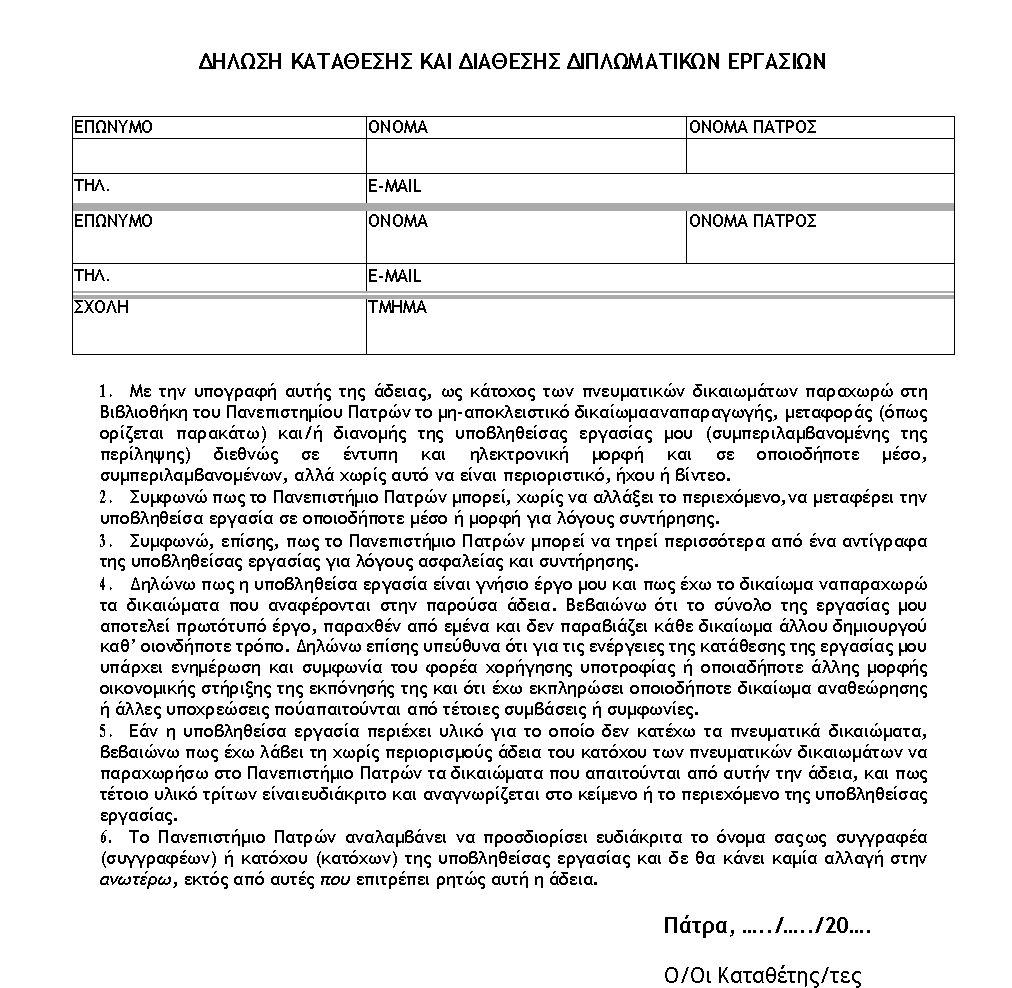 Ο Καταθέτης(ονοματεπώνυμο)υπογραφήΕΠΩΝΥΜΟΟΝΟΜΑΟΝΟΜΑ ΠΑΤΡΟΣΤηλ.:e-mail: ΣχολήΤμήμαΣχολήΤμήμα